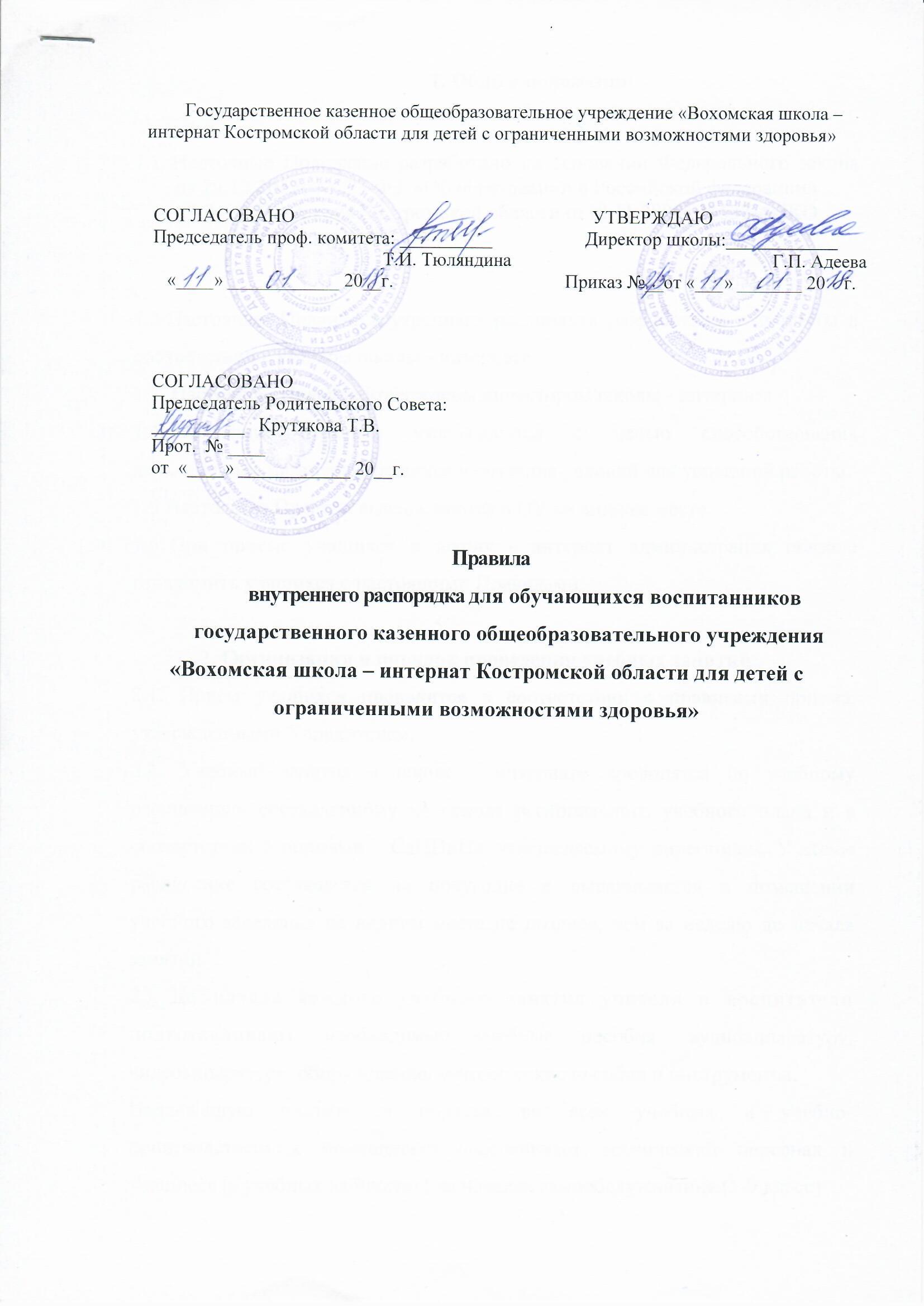 1. Общие положения Настоящее Положение разработано на основании Федерального закона от 29.12.2012г №273-ФЗ  «Об образовании в Российской федерации»  (ч.4, ст.53), Закона Костромской области от18.11.2009г №537-4-ЗКО1.2 Настоящие Правила внутреннего распорядка разработаны и приняты в соответствии с уставом школы - интерната.1.3. Настоящие Правила утверждены директором школы - интерната1.4. Настоящие Правила утверждаются с целью способствования дальнейшему  развитию учащихся и создания условий для успешной работы.1.5 Настоящие Правила вывешиваются в ОУ на видном месте.1.6. При приеме учащихся в школу - интернат администрация обязана ознакомить учащихся с настоящими Правилами.2. Организация и порядок проведения учебных занятий2.1. Прием учащихся проводится в соответствии с правилами приема, утвержденными Учредителем.2.2. Учебные занятия в школе - интернате проводятся по учебному расписанию, составленному на основе регионального учебного плана и в соответствии с нормами   СаНПиНа, утверждаемому директором. Учебное расписание составляется на полугодие и вывешивается в помещении учебного заведения на видном месте не позднее, чем за неделю до начала занятий.2.3. До начала каждого учебного занятия учителя и воспитатели подготавливают необходимые учебные пособия: аудиоаппаратуру, видеоаппаратуру, оборудование, методические пособия и инструменты.Надлежащую чистоту и порядок во всех учебных и учебно-производственных помещениях обеспечивает технический персонал и учащиеся (в учебных кабинетах) на началах самообслуживания.(5-9 класс)2.4. На каждый класс заводится журнал учебных занятий по установленной форме. Журнал хранится в учебной части и выдается в начале учебного дня учителю. В конце учебного дня ответственный учитель сдает журнал организатору учебного процесса.2.5. При неявке учащегося на занятия по болезни или другим уважительным причинам, учащийся обязан в трехдневный срок поставить об этом в известность классного руководителя. В случае болезни учащийся представляет справку амбулаторного врача или лечебного заведения по установленной форме.2.6. Учащимся воспрещается без разрешения администрации школы - интерната выносить:-       инвентарь;-       оборудование из кабинетов, лабораторий и других помещений.2.7. За высокие показатели в учебно - воспитательном процессе при отличном поведении и активном участии в общественной жизни школы - интерната устанавливаются следующие поощрения для учащихся:-       награждение похвальным листом, грамотой;-       награждение ценным подарком.2.8. Поощрение учащихся осуществляется администрацией школы - интерната2.9. За нарушение учебной дисциплины, Устава школы - интерната, правил внутреннего распорядка к учащимся могут быть применены меры воспитательного воздействия: беседы, разъяснения, занятия с психологом и дефектологом, работа с родителями, помощь педагогов в социальной реабилитации и адаптации. 3.  Основные обязанности учащихся3.1 Учащиеся школы - интерната обязаны:- соблюдать Устав школы - интерната, Правила для учащихся, решения органов самоуправления и приказы директора;- уважать права, честь и достоинство других учащихся, работников школы - интерната не допускать ущемление их интересов, помогать младшим;-       быть дисциплинированными, соблюдать общественный порядок в школе - интернате и вне ее, выполнять требования дежурных по школе - интернату, добросовестно относиться к дежурству по школе - интернату;-       сознательно относиться к учебе, своевременно являться на уроки и другие занятия, соблюдать порядок на рабочем месте;- при неявке учащегося на занятия по болезни или другим уважительным причинам, учащийся обязан в трехдневный срок поставить об этом в известность классного руководителя.В случае болезни учащийся представляет справку амбулаторного врача или лечебного заведения по установленной форме;-       беречь имущество школы - интерната, бережно относиться к результатам труда других людей зеленым насаждениям;-       экономно расходовать электроэнергию, воду, сырье и другие материалы.      3.2. Учащимся школы - интерната запрещается:- приносить, передавать или использовать оружие, спиртные напитки, табачные изделия, токсические и наркотические вещества;- использовать любые средства и вещества, могущие привести к взрывам и пожарам;- нарушать общественный порядок в школе - интернате;- производить любые иные действия, влекущие за собой опасные последствия для окружающих и самого обучающегося;- выносить без разрешения администрации школы - интерната инвентарь,оборудование из кабинетов, мастерских и других помещений;- ходить в верхней одежде, грязной обуви, головных уборах;- курить в помещении школы - интерната и на её территории.- самовольно  покидать  территорию  школы-интерната, не  поставив  визвестность  воспитателя, учителя.4. Порядок в учебных помещениях.4.1. За благоустройство в учебных кабинетах (наличие исправной мебели и оборудования, поддержание чистоты и нормальной температуры, исправность освещения и др.) - отвечает заведующий хозяйственным отделом. За содержание исправности оборудования мастерских и кабинетов, подготовку учебно-наглядных пособий к занятиям отвечают заведующие кабинетами.4.2. В помещении школы - интерната воспрещается:-  хождение в верхней одежде;-  хождение в грязной обуви;-  хождение в головных уборах;-   громкий разговор;-   шум в коридорах во время занятий;-    курение в помещении школы - интерната и на территории.4.3. Ключи от всех учебных помещений должны находиться во время учебного процесса у организатора учебного процесса, в нерабочее время - у сторожа и выдаваться педагогам согласно расписания учебных занятий.